PREDSEDA NÁRODNEJ RADY SLOVENSKEJ REPUBLIKYČíslo: PREDS-187/2021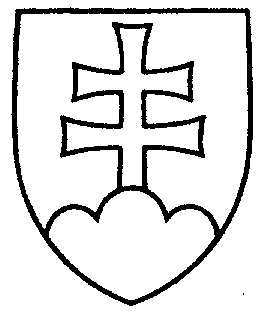 648ROZHODNUTIEPREDSEDU NÁRODNEJ RADY SLOVENSKEJ REPUBLIKYz 26. júla 2021k zmene v zložení Klubu poslancov Národnej rady Slovenskej republiky za hnutie  
OĽANO      A.  b e r i e m   n a   v e d o m i e            písomné oznámenie predsedu Klubu poslancov Národnej rady Slovenskej republiky za hnutie OĽANO z 26. júla 2021 o tom, že dňom 26. júla 2021 sa končí členstvo v Klube poslancov Národnej rady Slovenskej republiky za hnutie OĽANO na základe rozhodnutia členov Klubu poslancov Národnej rady Slovenskej republiky za hnutie OĽANO poslancovi Martinovi Čepčekovi,u k l a d á mvedúcemu Kancelárie Národnej rady Slovenskej republiky            zabezpečiť zníženie limitu finančných prostriedkov Kancelárie Národnej rady Slovenskej republiky určeného na úhradu výdavkov Klubu poslancov Národnej rady Slovenskej republiky za hnutie OĽANO o čiastku pripadajúcu na jedného člena (Martin Čepček) od 27. júla 2021 vrátane.  v z. Gábor  G r e n d e l  v. r.